Министерство образования и науки Российской ФедерацииМуромский институт (филиал)федерального государственного бюджетного образовательного учреждения высшего образования«Владимирский государственный университетимени Александра Григорьевича и Николая Григорьевича Столетовых»(МИ ВлГУ)Отделение среднего профессионального образования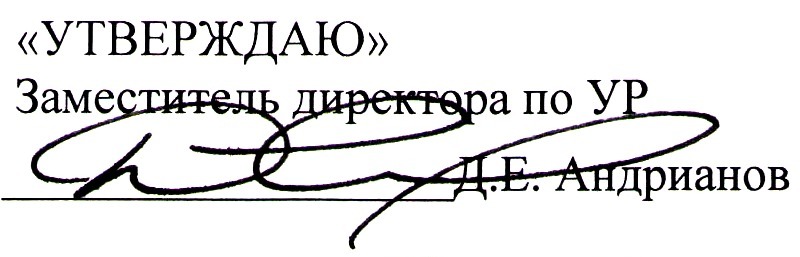 «   14  »       09       2017 г.Рабочая программа дисциплиныОсновы экологического правадля специальности 40.02.01 Право и организация социального обеспеченияМуром, 2017 г.Рабочая программа учебной дисциплины разработана на основе Федерального государственного образовательного стандарта (далее - ФГОС) по специальности среднего профессионального образования (далее - СПО) 40.02.01 Право и организация социального обеспечения №508 от 12 мая 2014 года.Кафедра-разработчик: юриспруденции.Рабочую программу составил: к.и.н., Попова В.В.Рабочая программа рассмотрена и одобрена на заседании кафедры Юриспруденции.СОДЕРЖАНИЕ1. ПАСПОРТ РАБОЧЕЙ ПРОГРАММЫ УЧЕБНОЙ ДИСЦИПЛИНЫ 	2. СТРУКТУРА И СОДЕРЖАНИЕ УЧЕБНОЙ ДИСЦИПЛИНЫ 	3. УСЛОВИЯ РЕАЛИЗАЦИИ УЧЕБНОЙ ДИСЦИПЛИНЫ 	4. КОНТРОЛЬ И ОЦЕНКА РЕЗУЛЬТАТОВ ОСВОЕНИЯ 	1. ПАСПОРТ РАБОЧЕЙ ПРОГРАММЫ УЧЕБНОЙ ДИСЦИПЛИНЫ Основы экологического права1.1. Область применения рабочей программыРабочая программа учебной дисциплины является частью программы подготовки специалистов среднего звена в соответствии с ФГОС по специальности 40.02.01 Право и организация социального обеспечения.Рабочая программа учебной дисциплины может быть использована в дополнительном профессиональном образовании, для получения дополнительных компетенций, умений и знаний, необходимых для обеспечения конкурентоспособности выпускника на рынке труда и продолжения образования по специальности.1.2. Место учебной дисциплины в структуре программы подготовки специалистов среднего звена:Общепрофессиональная дисциплина (ОП.04). Базовыми для данной дисциплины выступают «Конституционное право», «Право социального обеспечения», базирующимися -  «Страховое дело»1.3. Цели и задачи учебной дисциплины - требования к результатам освоения учебной дисциплины:Цель дисциплины: Формирование у студентов научных знаний по современному российскому и международному экологическому праву в сфере сохранения природных ресурсов и рационального природопользования, представлений об актуальных проблемах в этой области, путях и методах их решения; анализ конкретных примеров правоприменения в области сохранения живой природы России. В результате освоения учебной дисциплины обучающийся должен уметь:толковать и применять нормы экологического права  (ОК 2, ОК 9, ОК 10, ОК 11, ОК 12);анализировать, делать выводы и обосновывать свою точку зрения по экологическим правоотношениям  (ОК 2, ОК 4, ОК 8, ОК 9, ПК 11).В результате освоения учебной дисциплины обучающийся должен знать:понятие и источники экологического права (ОК 2, ОК 4, ОК 5);экологические права и обязанности граждан  (ОК 2, ОК 4);право собственности на природные ресурсы, право природопользования  (ОК 2, ОК 4);правовой механизм охраны окружающей среды  (ОК 2, ОК 4);виды экологических правонарушений и ответственность за них   (ОК 2, ОК 4).В результате освоения дисциплины обучающийся должен владеть следующими общими (ОК) и профессиональными (ПК) компетенциями:ОК 2. Организовывать собственную деятельность, выбирать типовые методы и способы выполнения профессиональных задач, оценивать их эффективность и качество.ОК 4. Осуществлять поиск и использование информации, необходимой для эффективного выполнения профессиональных задач, профессионального и личностного развития.ОК 5. Использовать информационно-коммуникационные технологии в профессиональной деятельности.ОК 6. Работать в коллективе и команде, эффективно общаться с коллегами, руководством, потребителями.ОК 8. Самостоятельно определять задачи профессионального и личностного развития, заниматься самообразованием, осознанно планировать повышение квалификации.ОК 9. Ориентироваться в условиях постоянного изменения правовой базы.ОК 10. Соблюдать основы здорового образа жизни, требования охраны труда.ОК 11. Соблюдать деловой этикет, культуру и психологические основы общения, нормы и правила поведения.ОК 12. Проявлять нетерпимость к коррупционному поведению.ПК 11. Осуществлять профессиональное толкование нормативных правовых актов для реализации прав граждан в сфере пенсионного обеспечения и социальной защиты.1.4. Количество часов на освоение программы учебной дисциплины:Максимальной учебной нагрузки обучающегося 42 часа, в том числе:обязательной аудиторной нагрузки обучающегося 32 часа;самостоятельной нагрузки обучающегося 10 часов.2. СТРУКТУРА И СОДЕРЖАНИЕ УЧЕБНОЙ ДИСЦИПЛИНЫ 2.1. Объем учебной дисциплины и виды учебной работы2.2. Тематический план и содержание учебной дисциплиныДля характеристики уровня освоения учебного материала используются следующие обозначения:ознакомительный (узнавание новых объектов, свойств);репродуктивный (выполнение деятельности по образцу, инструкции или под руководством);продуктивный (планирование и самостоятельное выполнение деятельности, решение проблемных задач).3. УСЛОВИЯ РЕАЛИЗАЦИИ УЧЕБНОЙ ДИСЦИПЛИНЫ 3.1. Требования к минимальному материально – техническому обеспечениюКомплект учебно-методических пособий, видеопроектор SANYO PLC-XU355 (переносной), DVD-плеер Pioneer DV310 (переносной), экран DRAPPER Apex STAR.3.2. Информационное обеспечение обученияПеречень рекомендуемых учебных изданий, интернет – ресурсов, дополнительной литературы.Основные источники:Основы экологического права:учебник для среднего профессионального образования/С.А.Боголюбов/и др/;под ред С.А.Боголюбова.-7 изд.пераб и доп.-Москва:Издательство Юрайт,2020-304 с..  htts://urait.ruДополнительные источники:Основы экологического права.Учебник и практикум для СПО/А.П.Анисимов,А.Я.Рыженков,С.А.Чаркин-6 изд,перраб и доп.-М.:Издательство Юрайт,2019-344с... http://www.uraitИнтернет-ресурсы:http://www.garant.ru - Информационно-правовой порталhttp://www.consultant.ru - КонсультантПлюс надёжная правовая поддержка4. КОНТРОЛЬ И ОЦЕНКА РЕЗУЛЬТАТОВ ОСВОЕНИЯ ___________«_______» ______________ _____ г.        (подпись)                               (дата)Протокол № ____от «_______» ______________ _____ г.Заведующий кафедрой Юриспруденции Каткова Л.В. ___________           (подпись)Вид учебной работыОбъем часов6 семестрМаксимальная учебная нагрузка (всего)42Обязательная аудиторная учебная нагрузка (всего)32В том числе:лекционные занятия16практические занятия16лабораторные работыконтрольные работыкурсовая работаСамостоятельная работа обучающегося (всего)10Итоговая аттестация в формеЗачётНаименование разделов и темСодержание учебного материала, лабораторные работы и практические занятия, самостоятельная работа обучающихсяОбъем часов Уровень освоения12346 семестрРаздел 1Общая частьТема 1.1 Предмет, метод и система экологического праваСодержание учебного материалаТема 1.1 Предмет, метод и система экологического праваЛекционные занятия. Понятие, предмет и система экологического права России. Понятие, предмет и система экологического права России. История развития эколого-правового регулирования в России. Источники экологического права. Эколого-правовые нормы и экологические правоотношения. 101Тема 1.1 Предмет, метод и система экологического праваПрактические занятия. Понятие, предмет и система экологического права России. Понятие, предмет и система экологического права России. История развития эколого-правового регулирования в России. Источники экологического права. 82Тема 1.1 Предмет, метод и система экологического праваСамостоятельная работа обучающихся. Общая характеристика Закона РФ «Об охране окружающей среды». 23Тема 1.2 Экологические правоотношения.Содержание учебного материалаТема 1.2 Экологические правоотношения.Практические занятия. Эколого-правовые нормы и экологические правоотношения. 22Тема 1.2 Экологические правоотношения.Самостоятельная работа обучающихся. Составление схемы-конспекта «Экологические правоотношения и его элементы». 23Раздел 2Особенная частьТема 2.1 Организационный механизм охраны окружающей природной среды Содержание учебного материалаТема 2.1 Организационный механизм охраны окружающей природной среды Лекционные занятия. Организационный механизм охраны окружающей природной среды. 21Тема 2.1 Организационный механизм охраны окружающей природной среды Практические занятия. Организационный механизм охраны окружающей природной среды. 22Тема 2.1 Организационный механизм охраны окружающей природной среды Самостоятельная работа обучающихся. Юридическое оформление права собственности. 23Тема 2.2 Юридическая ответственность за экологические правонарушения Содержание учебного материалаТема 2.2 Юридическая ответственность за экологические правонарушения Лекционные занятия. Юридическая ответственность за экологические правонарушения. 21Тема 2.2 Юридическая ответственность за экологические правонарушения Практические занятия. Юридическая ответственность за экологические правонарушения. 22Тема 2.2 Юридическая ответственность за экологические правонарушения Самостоятельная работа обучающихся. Основания освобождения от эколого-правовой ответственности. Система профилактических мер, направленная на устранение причин и условий, способствующих возникновению экологических правонарушений. 23Тема 2.3 Международное экологическое право Содержание учебного материалаТема 2.3 Международное экологическое право Лекционные занятия. Международное экологическое право. 21Тема 2.3 Международное экологическое право Практические занятия. Международное экологическое право. 22Тема 2.3 Международное экологическое право Самостоятельная работа обучающихся. Рассмотрение дел об экологических преступлениях Международным судом ООН. 23Всего:42Результаты обучения (освоенные умения, усвоенные знания)Формы и методы контроля и оценки результатов обучениятолковать и применять нормы экологического права тестанализировать, делать выводы и обосновывать свою точку зрения по экологическим правоотношениям тестпонятие и источники экологического праватестэкологические права и обязанности граждан тестправо собственности на природные ресурсы, право природопользования тестправовой механизм охраны окружающей среды тествиды экологических правонарушений и ответственность за них  тест